Crna Gora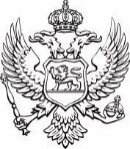 Ministarstvo ekonomskog razvoja i turizmaSlužba za opšte poslove, finansije i tehničku podrškuBroj: 016-037/23-3215/2	                                                              06.06.2023.godineNa osnovu člana 18 Zakona o upravnom postupku („Službeni list CG“, br. 56/14, 20/15, 40/16 i 37/17), člana 30 stav 5 Zakona o slobodnom pristupu informacijama („Službeni list CG“, br. 44/12 i 30/17), postupajući po zahtjevu  NVO Mreže za afirmaciju nevladinog sektora – MANS, iz Podgorice broj 144617, zavedenom kod ovog Ministarstva pod brojem: 016-037/23-3215/1 od 25.05.2023.godine, sekretarka ministarstva na osnovu ovlašćenja broj 016-102/22-6472/2 od 12.05.2022.godine, donosi R j e š e nj eI ODBIJA SE zahtjev za slobodan pristup informacijama, podnosioca NVO Mreže za afirmaciju nevladinog sektora – MANS, iz Podgorice broj 144617, zaveden kod ovog Ministarstva pod brojem: 016-037/23-3215/1 od 25.05.2023.godine, kao neosnovan, sa razloga neposjedovanja informacije.II Troškova postupka nije bilo.O b r a z l o ž e nj eDana 25.05.2023.godine, NVO Mreža za afirmaciju nevladinog sektora – MANS, iz Podgorice podnijela je ovom Ministarstvu, zahtjev za slobodan pristup informacijama, broj 144617, zaveden kod ovog Ministarstva pod brojem: 016-037/23-3215/1, kojim je tražen pristup informaciji i to: ''Kopiji svih tužbi koje je Država Crna Gore podnijela međunarodnim arbitražnim sudovima protiv investitora od 2006.godine do dana podnošenja zahtjeva.''Postupajući po zahtjevu, nakon pregleda dokumentacije u čijem je posjedu, a koja se odnosi na arbitražne postupke u kojoj se kao jedna strana javlja Država Crna Gora, Ministarstvo je utvrdilo da se ne nalazi u posjedu niti jedne tužbe koju je Država Crna Gore podnijela međunarodnim arbitražnim sudovima protiv investitora od 2006.godine do dana podnošenja zahtjeva, onako kako je to podnosilac u zahtjevu definisao, jer se u svim sporovima Država Crna Gora javlja kao tužena.U postupku je utvrđeno i da Ministarstvo ekonomskog razvoja i turizma nije u posjedu dokumentacije vezano za sve arbitražne sporove u kojoj se kao jedna strana javlja Država Crna Gora, već samo onih za čije je praćenje zaduženo Ministarstvo ekonomskog razvoja i turizma ili njegovi pravni prethodnici.Na osnovu izloženog, shodno članu 30 stav 5 Zakona o slobodnom pristupu informacijama, odlučeno je kao u dispozitivu rješenja.UPUTSTVO O PRAVNOJ ZAŠTITI: Protiv ovog rješenja može se izjaviti žalba Savjetu Agencije za zaštitu ličnih podataka i slobodan pristup informacijama u roku od 15 dana od dana prijema rješenja, preko Ministarstva ekonomskog razvoja.                                                                                                                      SEKRETARKA                                                                                                                                                                                                                                                                         Dragana JovićDostavljeno: 	     Podnosiocu zahtjeva        -     u spise predmeta        -	     a/a